	  	ПРОЕКТ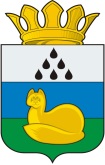 ДУМА КРАСНОЯРСКОГО СЕЛЬСКОГО ПОСЕЛЕНИЯР Е Ш Е Н И Е___________2016  г.                 с. Красный Яр                                                    №  	                                   	          	О внесении изменений в решение Думы Красноярского сельского поселения от 28.12.2013 № 72 «Об утверждении Положения о бюджетном процессе в Красноярского  сельском поселении»В соответствии со статьёй 9 Бюджетного кодекса Российской Федерации, Федеральным законом от 06.10.2003 № 131-ФЗ «Об общих принципах организации  местного самоуправления в Российской Федерации», Уставом Красноярского  сельского поселения Уватского муниципального района Тюменской области Дума Красноярского сельского поселения РЕШИЛА: 1. Внести в решение Думы Красноярского сельского поселения от 28.12.2013 № 72 «Об утверждении Положения о бюджетном процессе в Красноярского сельском поселении» (далее по тексту – Решение) (в редакции решений Думы Красноярского сельского поселения от 20.05.2014 № 83, 09.07.2015 № 120; от 08.12.2015 №14) следующие изменения:1.1.	В приложении к решению:а)	подпункт 2.1.5. пункта 2.1.  изложить в следующей редакции:«2.1.5. администрация Уватского муниципального района (далее — орган внутреннего муниципального  финансового контроля);»;б)	в подпункте 4.3. раздела 4. слово «предоставление» заменить словом «представление»;в)	подпункты 10.8.2., 10.8.6.  раздела 10. исключить;г)	в подпункте 11.3. раздела 11. слова «Финансовый контроль» заменить словами «Муниципальный финансовый контроль».2.  Настоящее решение подлежит обнародованию путём  размещения на информационных стендах в местах, установленных администрацией Красноярского сельского поселения.3.  Настоящее решение вступает в силу со дня его обнародования и распространяет свое действие на правоотношения, возникшие с 01.01.2016 года.  4. Контроль за исполнением настоящего решения возложить на постоянную комиссию Думы Красноярского сельского поселения по бюджетным и имущественным отношениям. Глава сельского поселения                                        В.А.Коряков